ELEKTRİK-ELEKTRONİK MÜHENDİSLİĞİ ELEKTROMANYETİK ALAN FİNAL SORULARI02.01.2018S-1)		Q(4, 5, 2) noktasında  vektör alanı verilmiştir.  birim vektör yönündeki Q noktasında G nin skalar ve vöktörel bileşenlerini bulun. G ile  arasındaki açı ne kadardır. S-2)	 olarak verilmektedir. orjinde  nedir.S-3)	Boşlukta P(1,2,-1) noktasında  olarak verilmektedir. Bu noktada: V, E,  ve Eş potansiyel yüzeydeki denklemi bulun.S-4)		 olarak verilmektedir. P(-2,3,-1) noktasında  nedir.S-5)	Boşluktaki manyetik akı yoğunluğu    olarak verilmektedir. Aşağıdaki dikdörtgensel alana etkiyen toplam kuvveti bulun.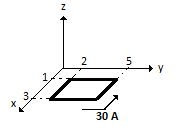 (küre)Süre 75 Dakika 	            								Başarılar,   Prof. Dr. Mahit GÜNEŞELEKTRİK-ELEKTRONİK MÜHENDİSLİĞİ ELEKTROMANYETİK ALAN FİNAL SORULARI02.01.2018S-1)		Q(4, 5, 2) noktasında  vektör alanı verilmiştir.  birim vektör yönündeki Q noktasında G nin skalar ve vöktörel bileşenlerini bulun. G ile  arasındaki açı ne kadardır. S-2)	 olarak verilmektedir. orjinde  nedir.S-3)	Boşlukta P(1,2,-1) noktasında  olarak verilmektedir. Bu noktada: V, E,  ve Eş potansiyel yüzeydeki denklemi bulun.S-4)		 olarak verilmektedir. P(-2,3,-1) noktasında  nedir.S-5)	Boşluktaki manyetik akı yoğunluğu    olarak verilmektedir. Aşağıdaki dikdörtgensel alana etkiyen toplam kuvveti bulun.(küre)Süre 75 Dakika 	            								Başarılar,   Prof. Dr. Mahit GÜNEŞCEVAPLARC-1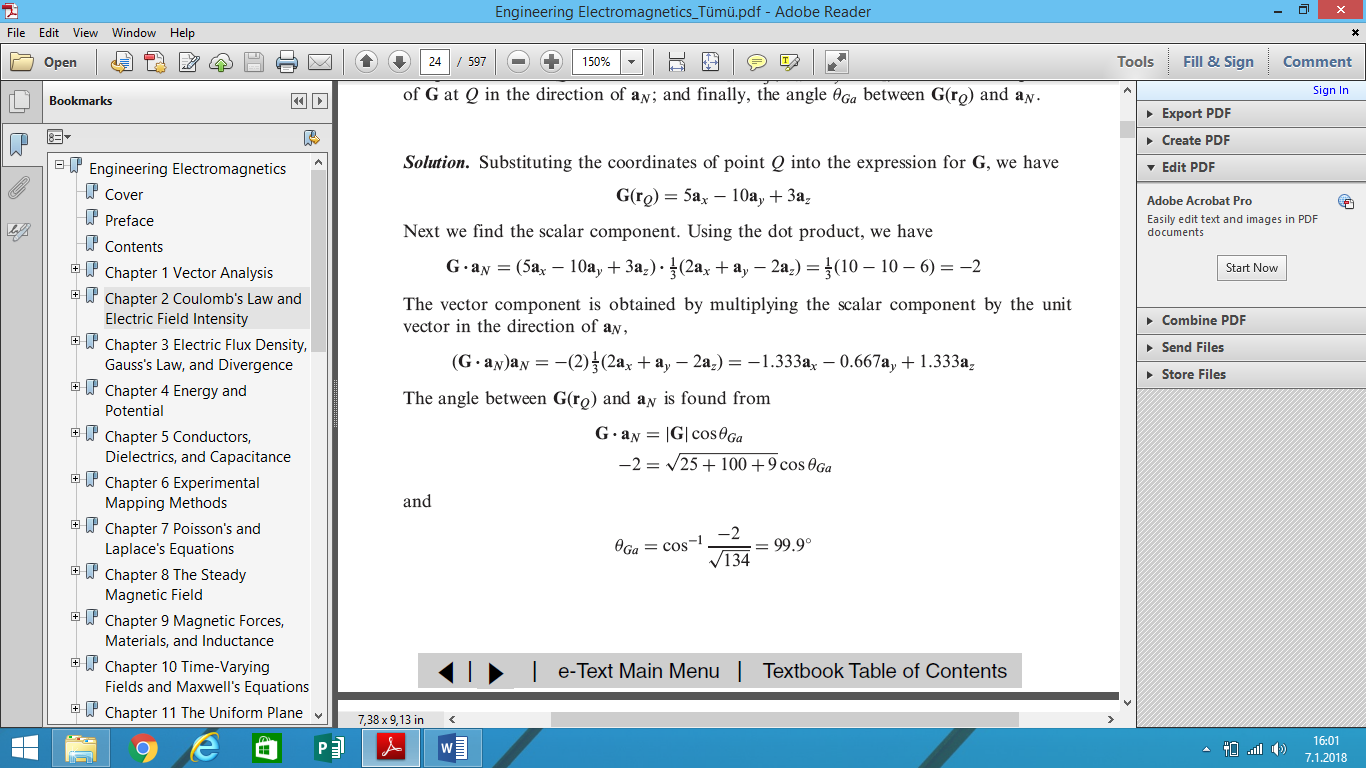 C-2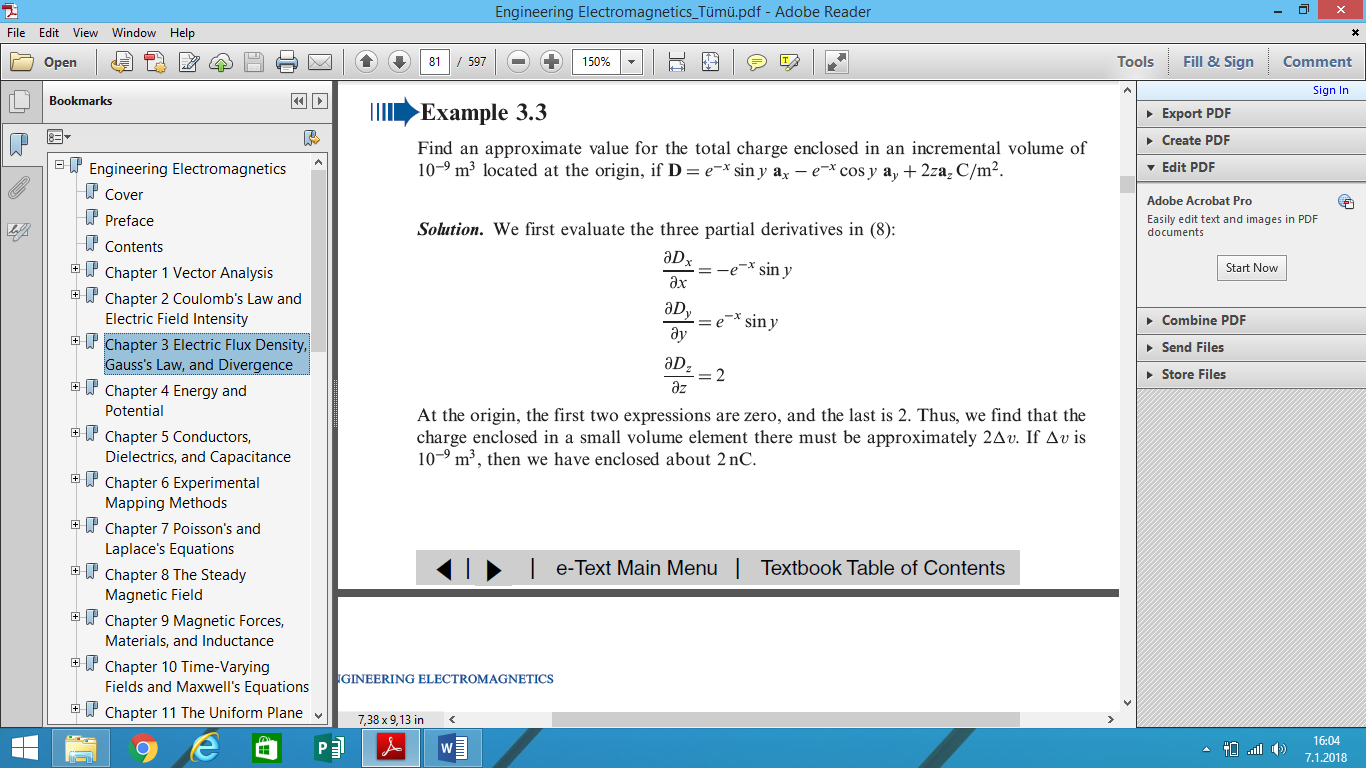 C-3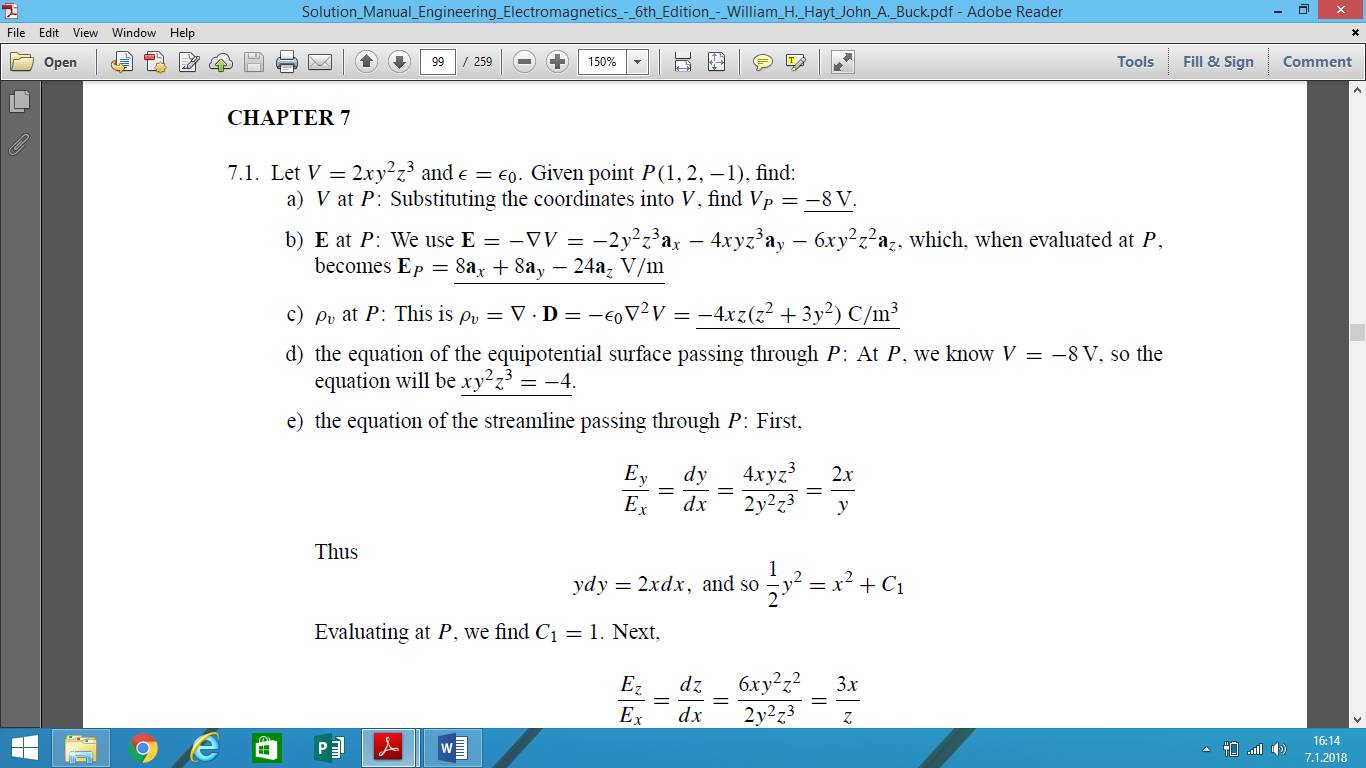 C-4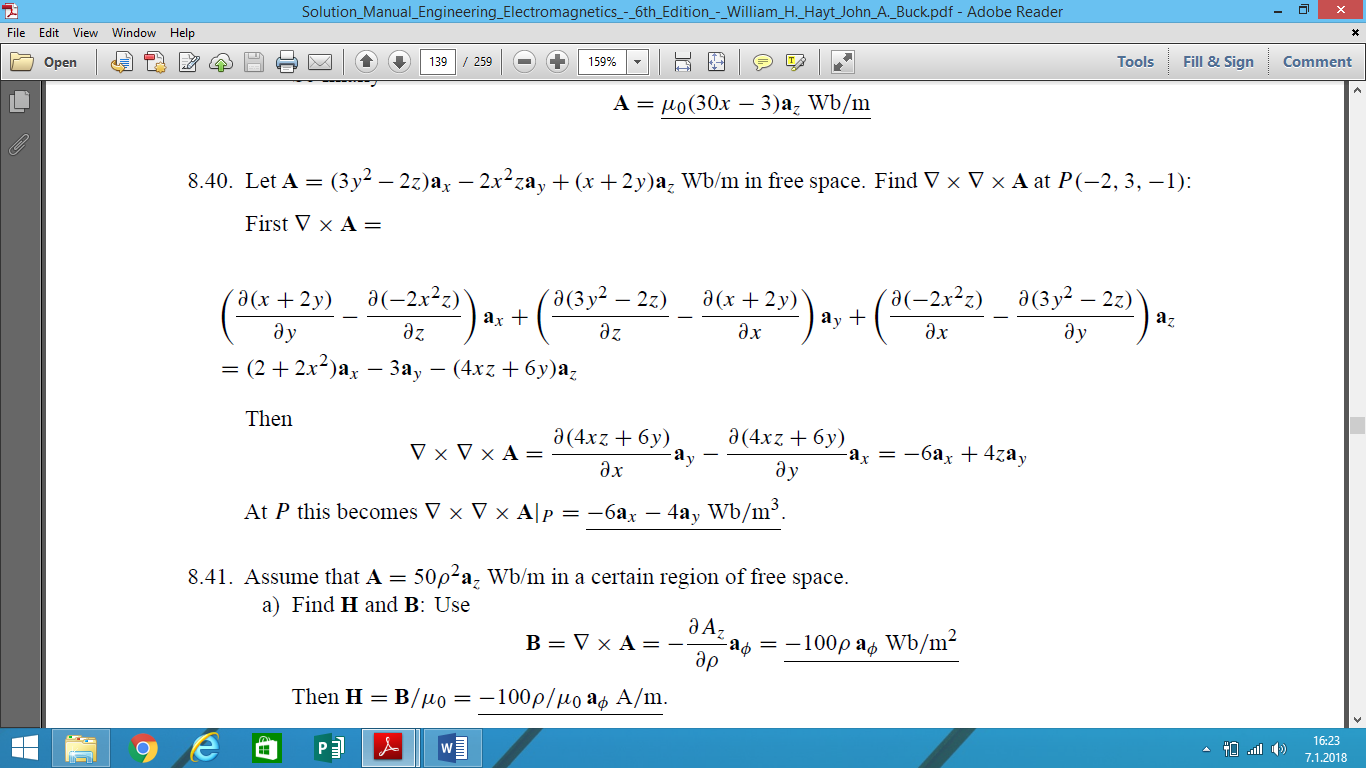 C-5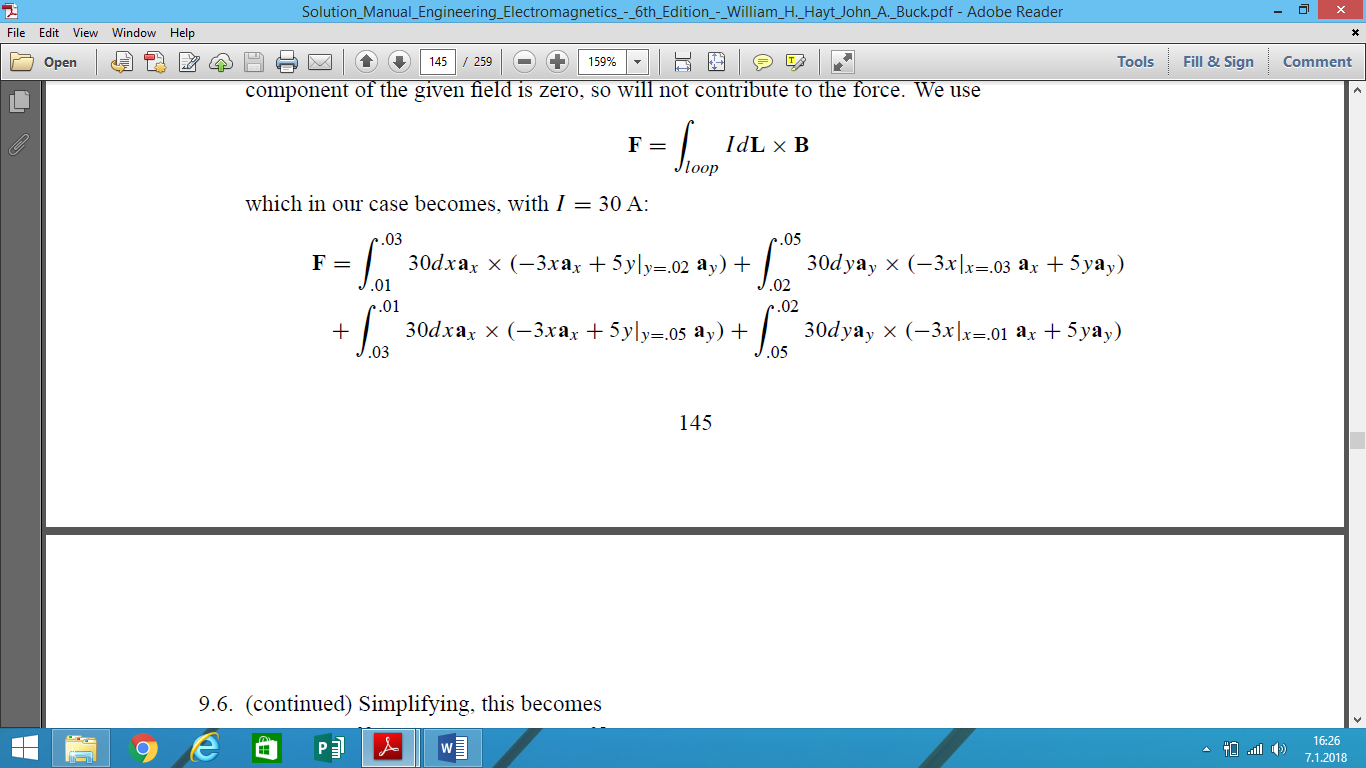 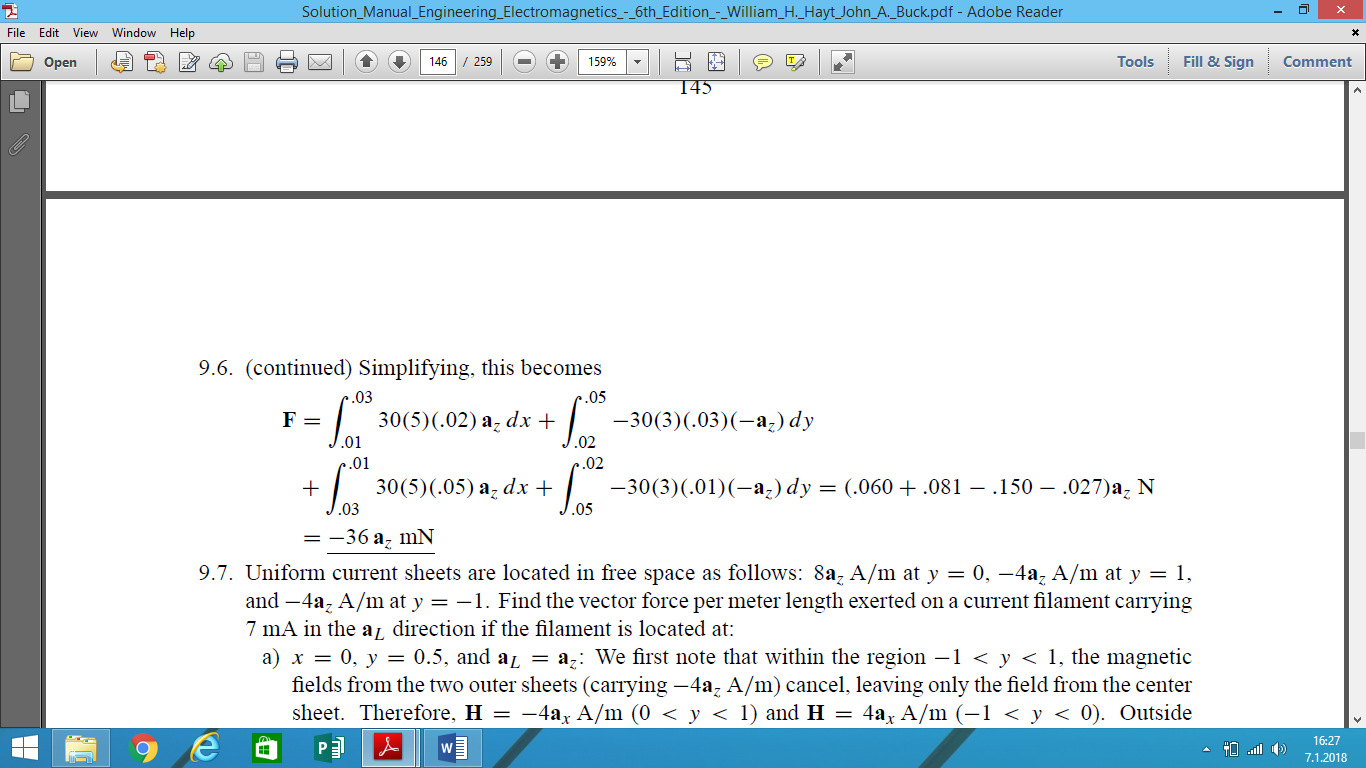 